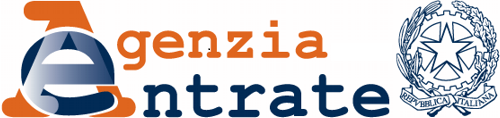 DICHIARAZIONE SOSTITUTIVA DI CERTIFICAZIONE O DI ATTO DI NOTORIETA’(artt. 46 e 47 del D.P.R. 28 dicembre 2000, n. 445)Il sottoscritto/a__________________________ nato a ……………………………..il ………………………in qualità di concorrente/uditore nell’ambito della procedura concorsuale a 175 posti di dirigente di seconda fascia nell’Agenzia delle Entrate, secondo quanto prescritto dalla  Presidenza del Consiglio dei Ministri Dipartimento della Funzione Pubblica Ufficio per i concorsi e il reclutamento, ai sensi dell’art. 47, comma 1 e 3 del D.P.R. n..445 del 28/12/2000- e consapevole delle responsabilità civili e amministrative e delle sanzioni disciplinari, amministrative e penali, nel caso di dichiarazioni non veritiere e falsità negli atti, ai sensi degli articoli 75 e 76 del DPR 445/2000, nonché dei controlli che l’Amministrazione è tenuta ad effettuare in relazione alla veridicità delle dichiarazioni presentate DICHIARAdi non essere affetto da uno o più dei seguenti sintomi:a) temperatura superiore a 37,5°C e brividi;b) tosse di recente comparsa;c) difficoltà respiratoria;d) perdita improvvisa dell’olfatto (anosmia) o diminuzione dell'olfatto (iposmia), perdita del gusto (ageusia) o alterazione del gusto (disgeusia);e) mal di gola.f) di non essere sottoposto alla misura della quarantena o isolamento domiciliare fiduciario e/o al divieto di allontanamento dalla propria dimora/abitazione come misura di prevenzione della diffusione del contagio da COVID – 19.Il/La sottoscritto/a, preso atto delle avvertenze riportate nella presente dichiarazione, a conoscenza dell’informativa relativa al trattamento dei dati personali ai sensi degli articoli 13 e 14 del Regolamento (UE) 2016/679 pubblicata sul sito dell’Agenzia delle Entrate cui si rinvia, dichiara altresì, di essere consapevole delle responsabilità penali previste in caso di false attestazioni dall’art. 76 del  D.P.R n. 445/2000 “Chiunque rilascia dichiarazioni mendaci, forma atti falsi o ne fa uso nei casi previsti dal presente testo unico è punito ai sensi del codice penale e delle leggi speciali in materia”.I dati sopra riportati sono prescritti dalle disposizioni vigenti ai fini del procedimento per il quale sono richiesti e verranno utilizzati esclusivamente per tale scopo. La dichiarazione viene custodita dal soggetto autorizzato a riceverla nel rispetto della normativa sulla protezione dati personali e per il tempo strettamente necessario.Data _______________ 				Firma _________________________________